О внесении изменений в постановление администрацииПучежского муниципального района от 10.06.2016  № 295-пВ соответствии с пунктом 6 статьи 11.2 Федерального закона от 27.07.2010г. № 210-ФЗ «Об организации предоставления государственных и муниципальных услуг»п о с т а н о в л я ю:1.Внести в постановление администрации Пучежского муниципального района от 10.06.2016г. № 295-п «Об утверждении административного регламента предоставления муниципальной услуги «Выдача копий муниципальных правовых актов администрации Пучежского муниципального района физическим и юридическим лицам» следующие изменения:1.1 Пункт 5.5 Регламента изложить в следующей редакции:  5.5 Срок рассмотрения жалобы не должен превышать 15-ти рабочих дней со дня ее регистрации, а в случае обжалования отказа должностного лица администрации Пучежского муниципального района, предоставляющего муниципальную услугу, в приёме документов у заявителя либо  в исправлении допущенных опечаток и ошибок или в случае  обжалования нарушения установленного срока таких исправлений жалоба подлежит рассмотрению в течение пяти рабочих дней со дня ее регистрации.2.Настоящее постановление вступает в силу со дня его подписания.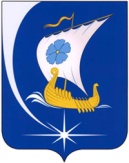 Администрация Пучежского муниципального района Ивановской областиП О С Т А Н О В Л Е Н И ЕАдминистрация Пучежского муниципального района Ивановской областиП О С Т А Н О В Л Е Н И Еот   26.12.2017         № 745 -пг. Пучежг. ПучежГлава                                                                                                                  Глава Пучежского                                                               муниципального района                                                                         Н.Ф.Ершов                                             